INDICAÇÃO Nº 3637/2016Sugere ao Poder Executivo Municipal a revitalização da sinalização de solo em rua localizada na região central. Excelentíssimo Senhor Prefeito Municipal, Nos termos do Art. 108 do Regimento Interno desta Casa de Leis, dirijo-me a Vossa Excelência para sugerir que, por intermédio do Setor competente, seja a revitalização da sinalização de solo da Rua Dona Margarida, próximo à residência de número 194, Centro.Justificativa:Conforme relatos de moradores próximos o referido local vem sendo palco de diversos acidentes, alguns com certa gravidade. Moradores pedem a repintura urgente da sinalização de solo. Plenário “Dr. Tancredo Neves”, em 15 de junho de 2.016.Gustavo Bagnoli-vereador-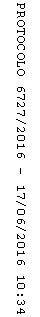 